СОВЕТ ДЕПУТАТОВ муниципального образования Спасский сельсовет Саракташского района оренбургской областиВТОРОЙ созывР Е Ш Е Н И Едвадцать первого  заседания Совета депутатов Спасского сельсовета Саракташского района Оренбургской области второго созыва15.03.2023                                  Спасское                                     № 87Об утверждении проекта решения Совета депутатов Спасского сельсовета «О внесении изменений в Правила благоустройства территории муниципального образования Спасский сельсовет Саракташского района Оренбургской области»В соответствии с пунктом 4 статьи 7 Федерального закона от 06.10.2003 № 131-ФЗ «Об общих принципах организации местного самоуправления в Российской Федерации», руководствуясь Уставом муниципального образования Спасский сельсовет Саракташского района Оренбургской области Совет депутатов Спасского сельсовета  решил:1. Утвердить проект решения Совета депутатов Спасского сельсовета «О внесении изменений в Правила благоустройства территории муниципального образования Спасский сельсовет Саракташского района Оренбургской области» согласно приложению № 1 к настоящему решению.2. Провести публичные слушание по проекту решения Совета депутатов Спасского сельсовета «О внесении изменений в Правила благоустройства территории муниципального образования Спасский сельсовет Саракташского района Оренбургской области»  5 апреля 2023 года в 17-00 часов в здании сельского дома культуры: Оренбургская область, Саракташский район, село Спасское, ул. Лесная, 103.3. Определить местом сбора предложений и замечаний всех заинтересованных лиц по проекту в здании администрации Оренбургская область, Саракташский район, село Спасское, кабинет главы администрации и установить срок подачи замечаний и предложений по 05.04.2023, а также в федеральной государственной информационной системе «Единый портал государственных и муниципальных услуг (функций).4.  Назначить лицом, ответственным за сбор и обобщение предложений и замечаний населения по проекту Решения Совета депутатов Спасского сельсовета Саракташского района Оренбургской области «О внесении изменений в Правила благоустройства территории муниципального образования Спасский сельсовет Саракташского района Оренбургской области»,  Лашманова Алексея Николаевича, члена постоянной комиссии по бюджетной, налоговой и финансовой политике, собственности и экономическим вопросам, торговле и быту Совета депутатов сельсовета.5. Результаты проведенных публичных слушаний обнародовать и  разместить на официальном сайте Спасского сельсовета.6.  Настоящее решение вступает в силу со дня его подписания, подлежит обнародованию и размещению на официальном сайте муниципального образования Спасский сельсовет Саракташского района Оренбургской области  в сети интернет.7. Контроль за исполнением настоящего решения возложить на постоянную комиссию Совет депутатов Спасский сельсовет на постоянную комиссию по бюджетной, налоговой и финансовой политике, собственности и экономическим вопросам, торговле и быту Совета депутатов сельсовета (Лашманов А.Н).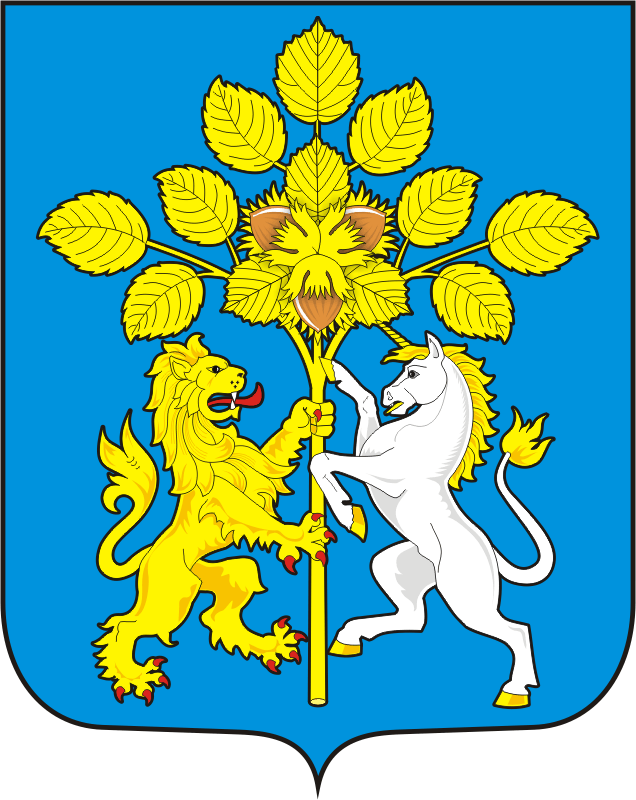 ПРОЕКТПредседатель Совета депутатов сельсоветаПредседатель Совета депутатов сельсоветаГлава муниципального образования___________    Р.Г. Магомедов       ___________    Р.Г. Магомедов       ________   А.М. ГубанковРазослано:депутатам, постоянной комиссии, прокуратуре района, официальный сайт сельсовета, места для обнародования НПА, в делодепутатам, постоянной комиссии, прокуратуре района, официальный сайт сельсовета, места для обнародования НПА, в делодепутатам, постоянной комиссии, прокуратуре района, официальный сайт сельсовета, места для обнародования НПА, в делодепутатам, постоянной комиссии, прокуратуре района, официальный сайт сельсовета, места для обнародования НПА, в дело